KEEP OUR PARK CLEAN USE THE TRASH CAN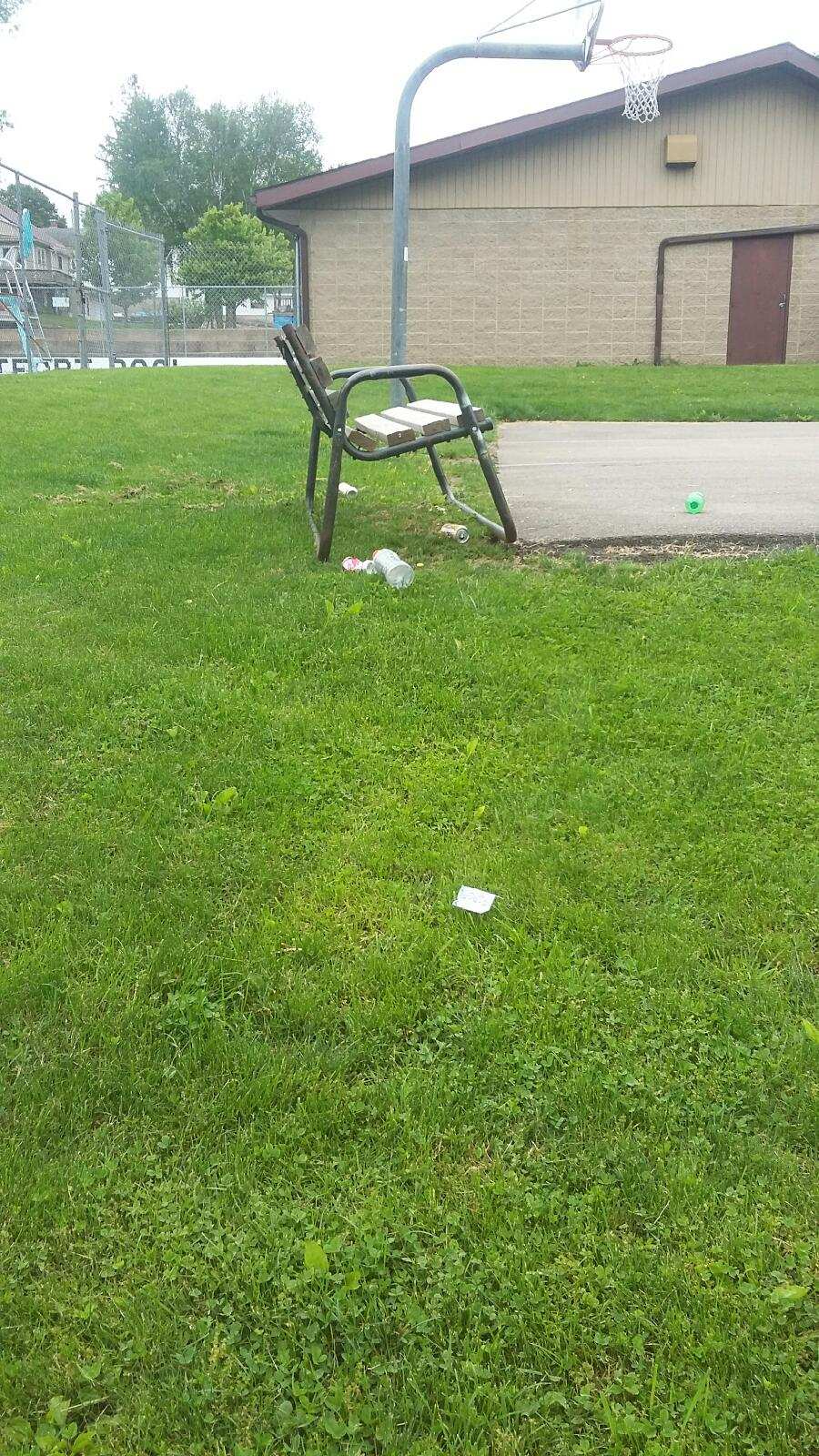 This picture shows a daily occurrence since the weather has gotten nice.  Please remind your children to throw their garbage away.THANK YOU!   THE VILLAGE OF MONTFORT